       第十四屆大專生洄游農村競賽辦法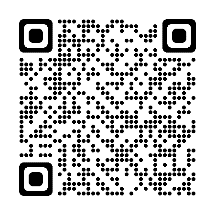 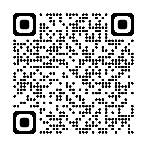 壹、競賽宗旨為鼓勵大專院校年輕學子以自身創意或所學專長，學習與農村社區居民互動共識，參與或協助農村社區公共事務，並在社區推動農村再生的過程中提供協助，藉此瞭解農村、農民及農業等，引導更多年輕人以全新思維及技術，創造永續農村。貳、指導單位農業部參、主辦單位農業部農村發展及水土保持署肆、合作單位伍、報名資格各大專院校學生（大學部、研究所均可)。報名請以系（所）為單位，每隊成員6-10人及主要指導老師1人，亦可跨校或跨系組隊，須指定一所大專院校之系（所）代表報名參加。每隊主要指導老師不得重複且為大專院校教職員，每隊可增設一名「共同指導」則不在此限。陸、競賽流程柒、收件期程報名期間：線上報名，即日起至113年5月15日(星期三)中午12時止，於「洄游農村PLUS-青年參與農村整合平台」網站（https://ruralup.ardswc.gov.tw/）線上報名系統填寫報名資料，並上傳相關表件。報名表件：著作權使用同意書1份（簽名後掃描為pdf檔），如附件1。駐村計畫書1式，說明如下：駐村場域：可與農村在地組織、團體、青年團隊、農民團體、農村社會企業及休閒農業區組織等合作，並以駐村場域報名，如社區名稱、村里名稱或農會名稱等。內容及格式：計畫架構可參考如附件2，編輯排版可自行發揮創意。各團隊可以食農(漁)教育、綠色照顧、淨零排碳、田野調查、農村產業、生態保育、環境改善、文化保存與維護、藝術創作、社會改造、創新實驗、農村景觀、商品設計、品牌優化、創意行銷、空間活化、休閒體驗、資訊科技、人文關懷、數位媒體、行銷通路及人力培育等多元議題為計畫主軸。Catch your eyes自我介紹影片：內容：影片長度2分鐘為限，內容應包含團隊自我介紹、駐村場域認識、問題觀察與發現、駐村目標及執行方法等，格式為avi或mp4（影片名稱：第十四屆大專生洄游農村競賽-校系-隊名）。上傳分享：上傳YouTube後，私訊「洄游農村PLUS」Facebook粉絲專頁小編或官方LINE@(@161nxlmg)協助分享至粉絲專頁後，進行影片按「讚」及「分享」活動，按讚及分享數統計至113年5月17日(星期五)中午12時止，屬於評分項目之一。駐村同意書：駐村場域之合作單位蓋章後掃描為pdf檔，格式如附件3。柒、駐村團隊甄選評分標準：審查方式：第一階段審查(書面)：依據報名資料進行審查。第二階段審查(簡報)：通過第一階段審查之團隊需參加第二階段簡報審查，預計113年6月中旬辦理，出席人數不限，由團隊成員說明。主辦單位將邀集專家學者進行審查，預計甄選駐村團隊20隊（另備取5隊），簡報地點及時間另行通知，並公布甄選結果。主辦單位將購買通過第一階段團隊之駐村計畫書及Catch your eyes 自我介紹影片版權，每隊撥付權利使用費新臺幣3,000元整。共識營：駐村團隊必須完成主辦單位所指定之「大專生洄游農村競賽」線上主題課程後，參加3天2夜駐村行前共識訓練(預計於6月底或7月初舉辦)，每隊至少4人參加，不足者將取消資格，由備取團隊遞補。共識營往返之交通費由主辦單位部分補助。捌、駐村獎勵金獎勵金額度：駐村團隊可獲得駐村獎勵金新臺幣12萬元整，如駐村場域為離島，則提供駐村獎勵金新臺幣15萬元整，以上皆含稅金。撥款方式：分二期撥付至團隊成員帳戶。第一期（50％）：於113年7月5日（星期五）中午12時前檢送修正駐村計畫書、領據及執行切結書等，送主辦單位辦理撥付。第二期（50％）：團隊於訪視日後檢具領據等相關資料，送主辦單位辦理撥付。駐村階段：駐村團隊可於課餘及暑假期間投入場域，參與協助農村社區公共事務，駐村之形式、日期及天數不限，且得依實際情況修改駐村計畫書執行內容及方向。駐村團隊需配合主辦單位於8月中旬前邀集專家學者至現場訪視至少1次，以了解駐村情況及提升計畫執行成效。團隊若未執行駐村計畫，主辦單位將取消其資格並追回獎勵金。駐村訪視不列入計分項目，專家學者將根據團隊執行成果勾稽SDGs指標，並針對團隊分工、場域合作、行程規劃及態度表現等情形進行紀錄，以供決選評分參考。駐訪視前、後，可報名參與線上諮詢室，透過線上諮詢室討論駐村計畫推動相關問題，聚焦執行方向等，線上諮詢室詳細執行辦法依主辦單位公告為主。駐村團隊獎勵金所得稅申報及主辦單位或合作單位代扣繳之獎金稅額事宜，均依中華民國稅法規定辦理：所得人為境內居住的個人，按給付額扣繳10%，如扣繳稅額不超過新臺幣2萬元，得免予扣繳；外籍生及僑生年度居住未滿183天者，需扣繳20%稅率。玖、決選階段評分標準：評分項目說明：成果報告書：113年8月28日(星期三)中午12時前繳交成果報告書10份及5分鐘駐村成果紀錄影片，並以電子媒體儲存1份（包含：報告書電子檔、原始圖像檔(含文字說明)及成果影片）。收件截止日以郵戳為憑，請郵寄至「54044南投縣南投市光華路6號 大專生洄游農村工作小組」收，註明校系隊名-駐村場域-成果報告書。成果發表會：預計113年9月13日(星期五)至15日(星期日)舉行（詳細時間及地點另行通知），駐村團隊需配合出席，出席人數至少4人，不足4人將取消競賽資格。拾、獎項說明                                 單位:新臺幣元國際洄游、SDGs永續、最佳指導、最佳陪伴及最佳合作等獎由「信義房屋-全民社造行動計畫」提供。依據成果報告書及成果發表會表現評分占比加總排序，最高分團隊取得金獎後，依序錄取銀獎2隊、銅獎3隊。得獎者需依中華民國稅法規定辦理課稅，獎金超過新臺幣 1仟元(含)，需列入得獎者個人綜合所得稅申報扣繳，本單位將開立各類所得扣繳憑單給得獎者；超過新臺幣2萬元(含)者，須代扣10%中得獎所得稅，並將獎金淨額付與得獎人；外籍生及僑生年度居住未滿183天者，獎金需扣繳20%稅率；年度居住滿183天者，獎金需扣繳10%稅率。若未能配合者，則視為自動棄權，不具得獎資格。相關獎項名額，主辦單位得視各隊表現成果予以調整或從缺。拾壹、注意事項：報名表件及競賽相關資訊公告於「洄游農村PLUS-青年參與農村整合平台」網站（https://ruralup.ardswc.gov.tw/）、「洄游農村PLUS」Facebook粉絲專頁及官方LINE@(@161nxlmg)，請團隊隨時注意。未入選之團隊不另行通知或退還報名資料，報名資料請自行備份留存。駐村期間經主辦單位訪視後有不適宜之情形，主辦單位有終止團隊參與競賽並追回駐村獎勵金之權利。本計畫頒發之獎勵金及獎金，得依評審決議從缺或並列之。主辦單位對活動相關規定、日期保有修改與最終解釋權，如有未盡事宜，主辦單位得視實際狀況酌情修改，並另行公告於網路，不另以書面通知。主辦單位得因應重大傳染疾病或災難等，視情況調整本競賽相關時程與執行辦法。歷屆資訊可參考「洄游農村PLUS-青年參與農村整合平台」網站（https://ruralup.ardswc.gov.tw/）及「洄游農村PLUS」Facebook粉絲專頁(https://www.facebook.com/rural.young) 。主辦單位聯絡方式：電 話：049-2347325洪小姐。Facebook粉絲專頁「洄游農村PLUS」。官方LINE@(@161nxlmg)e-mail：swcbrural@gmail.com。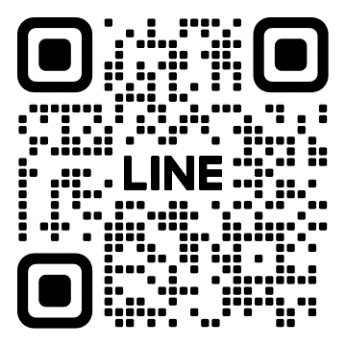 農業部農村發展及水土保持署「第十四屆大專生洄游農村競賽」著作權使用同意書本團隊參加農業部農村發展及水土保持署(以下簡稱本署)主辦之「第十四屆大專生洄游農村競賽」(以下簡稱本競賽)，同意並保證以下聲明屬實，若有違反情事，願負相關法律責任。一、本團隊保證參選作品屬原創，未曾發表，且無抄襲仿冒情事。二、本團隊保證所提供之各項資料正確無誤，並同意遵守本競賽之各項規定。三、本團隊所執行計畫之相關內容，含圖片、影音及文字等，視同授予本署於著作財產權存續期間，享有在任何地點、任何時間以任何方式利用該著作之權利，且本署不需支付任何費用，並有權將其轉作本署推動相關業務之參考。簽署人隊名：指導老師（簽章）：共同指導（簽章）：(無則免填)團隊全體成員（簽章）： 中華民國    年     月     日                             參賽編號：（由主辦單位填寫）農業部農村發展及水土保持署「第十四屆大專生洄游農村競賽」駐村計畫書計畫名稱校系：隊名：指導老師：共同指導：(無則免填)團隊成員：駐村場域： 中華民國    年     月     日 計畫書摘要概述一、前言二、目的駐村場域簡介一、場域概況簡述（包括特色、環境、面臨困難及需求等）二、選擇該農村場域之原因駐村目標與願景一、想要為該場域做什麼？二、原因與願景？三、駐村目標為何？駐村規劃一、執行方式二、時程規劃三、團隊簡介四、人力分工五、預算規劃駐村同意書同意農業部農村發展及水土保持署「第十四屆大專生洄游農村競賽」之OOO校OOO系OOO團隊與本單位合作辦理駐村活動，以上茲此證明。此致農業部農村發展及水土保持署                  ○○○○(單位名稱)  (合作組織或團體如未設址於該駐村地點，需請駐村地點之在地組織或村里長共同簽署)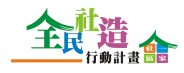 信義房屋-全民社造行動計畫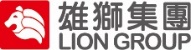 雄獅集團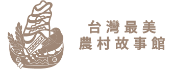 台灣最美農村故事館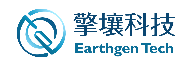 擎壤科技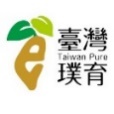 社團法人臺灣璞育文教發展協會NO項目說明1報名於113年5月15日（星期三）中午12時前提報駐村計畫書及Catch your eyes自我介紹影片(2分鐘內)。完成6-10人組隊、主要指導老師1人。2甄選第一階段書面審查，預計錄取35-45隊。第二階段簡報審查，通過第一階段審查之團隊需參加預計113年6月中旬簡報甄選會議，預計甄選駐村團隊至少20隊。（主辦單位保有調整錄取隊數之權利）3共識營錄取駐村團隊必須完成主辦單位所指定之「大專生洄游農村競賽」線上主題課程後，參加3天2夜駐村行前共識訓練(預計於6月底或7月初舉辦)。4駐村利用課餘及暑假執行駐村計畫，並於113年8月28日（星期三）中午12時前繳交成果報告書及駐村成果影像紀錄。5駐村訪視於7月底至8月中旬期間，駐村團隊需配合主辦單位邀集專家學者至現場進行訪視至少1次，提升計畫執行成效。6決選預計113年9月13（星期五）至15日（星期日）舉辦成果發表會暨頒獎典禮。評分項目項目說明駐村計畫書（70％）目標符合農村遭遇問題或需求(20%)駐村計畫書（70％）駐村規劃具有可持續及可行性(20%)駐村計畫書（70％）時間分配及資源規劃之合理性(20%)駐村計畫書（70％）計畫具有獨特創新作為或構想(10%)Catch your eyes自我介紹影片（30％）團隊成員介紹及分工(10%)Catch your eyes自我介紹影片（30％）駐村場域互動與觀察、計畫目標與執行方法(10%)Catch your eyes自我介紹影片（30％）人氣迴響支持程度(10%)評分項目評分重點成果報告書（40％）1.陳述問題及邏輯清晰2.駐村計畫落實及執行說明3.駐村成果具可延續性4.提出創新方法或構想5.駐村成果紀錄影片成果發表會表現（60％）1.舞臺展現2.靜態布展獎項名額獎勵內容備註金1隊15萬元整獎盃(牌)1座，獎狀每人1紙銀2隊8萬元整 獎盃(牌)1座，獎狀每人1紙銅3隊5萬元整 獎盃(牌)1座，獎狀每人1紙國際洄游2隊4萬元整團隊有1/2以上成員為外籍生或僑生，擇優錄取(得從缺)SDGs永續5隊3萬元整獎盃(牌)1座，獎狀每人1紙最佳指導12名2萬元整(金、銀、銅)1萬元整獎狀每人1紙(提供指導老師)最佳合作12名2萬元整(金、銀、銅)1萬元整獎狀每單位1紙(提供合作單位)最佳陪伴10名1萬元整(金、銀、銅)5仟元整獎狀每人1紙 (提供共同指導老師或有關人員)其他主題獎數名陸續公布獎狀每人1紙